											Załącznik nr 1KARTA ZGŁOSZENIA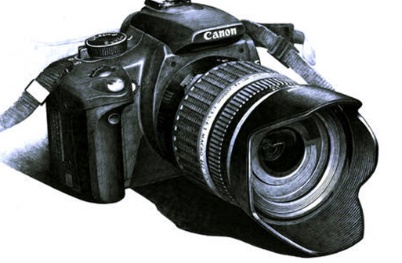 do gminnego konkursu fotograficznego„Przyłapani na czytaniu”                  ……………………………………………………..                                                                                                                                    podpis uczestnika konkursuOświadczam, że jestem autorem poniższych fotografii      ……………………………………………………                                   (data i podpis)Oświadczam, że autorem poniższych fotografii jest moje dziecko (data i podpis)     ……………………………………………………                 (data i podpis rodzica/opiekuna prawnego)Oświadczenie:        1. Oświadczam, że dostarczone przeze mnie/ moje dziecko fotografie są wolne od wszelkich wad fizycznych i prawnych oraz roszczeń osób trzecich, oraz że posiadam wszelkie wymagane obowiązującymi przepisami prawa uprawnienia i zgody (w szczególności dotyczące majątkowych praw autorskich oraz prawa do wykorzystania wizerunku), aby materiały mogły być wykorzystane na potrzeby gminnego konkursu fotograficznego „Przyłapani na czytaniu” (na wystawie oraz do promocji  lub podsumowania konkursu w różnych mediach i różnych nośnikach) przez Gminny Ośrodek Kultury w Domaniewicach      i Szkołę Podstawową w Domaniewicach.2. Oświadczam, że zapoznałam/łem się z treścią regulaminu gminnego konkursu fotograficznego „Przyłapani na czytaniu” organizowanego przez Gminny Ośrodek Kultury w Domaniewicach i Szkołę Podstawową w Domaniewicach.3. Wyrażam zgodę na gromadzenie, przetwarzanie i udostępnianie danych osobowych zawartych w karcie zgodnie z ustawą o ochronie danych osobowych (t. j. Dz. U. z 2016 r., poz. 922).4. Ja niżej podpisany/a zgodnie z art. 81 ust. 1 ustawy z dnia 4 lutego 1994 roku (Dz. U. z 2016 r., poz. 666) o prawie autorskim i prawach pokrewnych oświadczam, że wyrażam zgodę na  nieodpłatne wykorzystywanie przez Gminny Ośrodek Kultury w Domaniewicach i Szkołę Podstawową w Domaniewicach zdjęć oraz filmów zwierających wizerunek mojego dziecka zarejestrowany w trakcie uczestnictwa w konkursie.Niniejsza zgoda nie jest ograniczona czasowo, ani terytorialnie. Wyrażenie zgody jest jednoznaczne z tym, iż zdjęcia oraz filmy mogą zostać umieszczone na stronie internetowej Gminnego Ośrodka Kultury i Szkoły Podstawowej w Domaniewicach, Facebooku w materiałach promocyjnych, reklamowych i marketingowych Gminnego Ośrodka Kultury i SP w Domaniewicach oraz w mediach (prasa telewizja).5. Wyrażam zgodę na nieodpłatne, publiczne wystawianie, udostępnianie prac zgodnie z ustawą  z dnia 4 lutego 1994 r. o prawie autorskim i prawach pokrewnych (Dz. U. z 2016 r., poz. 666). Niniejsza zgoda nie jest ograniczona czasowo, ani terytorialnie. Wyrażenie zgody jest jednoznaczne z tym, iż prace (także ich zdjęcia) mogą zostać umieszczone na stronie internetowej Gminnego Ośrodka Kultury i Szkoły Podstawowej w Domaniewicach, Facebooku w materiałach promocyjnych, reklamowych i marketingowych Gminnego Ośrodka Kultury i Szkoły Podstawowej w Domaniewicach oraz w mediach (prasa telewizja).Domaniewice, dnia ......................            			                        .............................................................					                                                                                                                        (podpis uczestnika//opiekuna prawnego) **niepotrzebne skreślićImię i nazwisko Wiek/klasaNazwa szkołyAdres zamieszkaniaTelefon kontaktowyE-mailL.p.Tytuł fotografiiUwagi